               KАРАР                                                                 РЕШЕНИЕ   Об утверждении правил формирования плана закупки товаров (работ, услуг) и требований к форме такого плана     В соответствии с Федеральным законом от 18.07.2011 г. № 223-ФЗ  "О закупках товаров, работ, услуг отдельными видами юридических лиц", Постановлением Правительства Российской Федерации от 17 сентября 2012 г. № 932 «Об утверждении правил формирования плана закупки товаров (работ, услуг) и требований к форме такого плана» Совет сельского поселения  решил:1. Утвердить прилагаемые:- Правила формирования плана закупки товаров (работ, услуг);- требования к форме плана закупки товаров (работ, услуг).2. Обнародовать данное решение на информационном стенде в здании администрации сельского поселения.Глава сельского поселения Качегановский сельсовет                                   		            Г.Р.Кадырова	с.Качеганово 01.11. 2012 года № 104Утверждено решением Совета сельского поселения Качегановский сельсовет муниципального района Миякинский район Республики Башкортостанот 01 ноября 2012 г. № 104ПРАВИЛА ФОРМИРОВАНИЯ ПЛАНА ЗАКУПКИ ТОВАРОВ (РАБОТ, УСЛУГ)1. Настоящие Правила определяют порядок формирования плана закупки товаров (работ, услуг) для нужд юридических лиц, указанных в статье 1 Федерального закона "О закупках товаров, работ, услуг отдельными видами юридических лиц" (далее - план закупки, заказчики, Федеральный закон).2. В план закупки включаются сведения о закупке товаров (работ, услуг), необходимых для удовлетворения потребностей заказчика.3. План закупки формируется заказчиком в соответствии с требованиями к форме плана закупки, утвержденными постановлением Правительства Российской Федерации от 17 сентября 2012 г. N 932.4. В план закупки не включаются с учетом части 15 статьи 4 Федерального закона сведения о закупке товаров (работ, услуг), составляющие государственную тайну, при условии, что такие сведения содержатся в извещении о закупке, документации о закупке или в проекте договора, а также сведения о закупке, по которой принято решение Правительства Российской Федерации в соответствии с частью 16 статьи 4 Федерального закона.В плане закупки могут не отражаться с учетом части 15 статьи 4 Федерального закона сведения о закупке товаров (работ, услуг) в случае, если стоимость товаров (работ, услуг) не превышает 100 тыс. рублей, а в случае, если годовая выручка заказчика за отчетный финансовый год составляет более чем 5 млрд. рублей, - сведения о закупке товаров (работ, услуг), стоимость которых не превышает 500 тыс. рублей.5. План закупки формируется заказчиком в соответствии с требованиями, установленными нормативными правовыми актами Российской Федерации, локальными актами заказчика, а также положением о закупке, утвержденным в установленном порядке, в том числе с учетом сроков проведения закупочных процедур исходя из требуемой даты поставки товаров (работ, услуг).6. План закупки может формироваться с учетом таких сведений, как курс валют, биржевые индексы и другие сведения, на основании следующих программ, определяющих деятельность заказчика:а) производственная программа (учитываются все закупки, формирующие смету затрат на производство и реализацию товаров (работ, услуг));б) ремонтная программа (план ремонтов);в) инвестиционная программа (включая техническое перевооружение и реконструкцию, в том числе в области информационных технологий, новое строительство);г) иные программы.7. План закупки должен иметь помесячную или поквартальную разбивку.8. Корректировка плана закупки может осуществляться в том числе в случае:а) изменения потребности в товарах (работах, услугах), в том числе сроков их приобретения, способа осуществления закупки и срока исполнения договора;б) изменения более чем на 10 процентов стоимости планируемых к приобретению товаров (работ, услуг), выявленного в результате подготовки к процедуре проведения конкретной закупки, вследствие чего невозможно осуществление закупки в соответствии с планируемым объемом денежных средств, предусмотренным планом закупки;в) в иных случаях, установленных положением о закупке и другими документами заказчика.9. В случае если закупка товаров (работ, услуг) осуществляется путем проведения конкурса или аукциона, внесение изменений в план закупки осуществляется в срок не позднее размещения на официальном сайте Российской Федерации в информационно-телекоммуникационной сети "Интернет" для размещения информации о размещении заказов на поставки товаров, выполнение работ, оказание услуг извещения о закупке, документации о закупке или вносимых в них изменений.10. Сроки подготовки плана закупки, а также порядок подготовки заказчиком проекта плана закупки определяются заказчиком самостоятельно с учетом установленных требований, в том числе требований, предусмотренных настоящими Правилами.Утверждено решением Совета сельского поселения Качегановский  сельсовет муниципального района Миякинский район Республики БашкортостанОт 01ноября 2012 г. № 104ТРЕБОВАНИЯ К ФОРМЕ ПЛАНА ЗАКУПКИ ТОВАРОВ (РАБОТ, УСЛУГ)1. План закупки товаров (работ, услуг) формируется заказчиком по форме согласно приложению в виде единого документа в электронном формате, обеспечивающем возможность его сохранения на технических средствах пользователей и допускающем возможность поиска и копирования произвольного фрагмента текста средствами соответствующей программы для просмотра, и содержит следующие сведения:1) наименование, адрес местонахождения, телефон и адрес электронной почты заказчика;2) порядковый номер, который формируется последовательно с начала года;3) предмет договора с указанием идентификационного кода закупки в соответствии с Общероссийским классификатором видов экономической деятельности (ОКВЭД) с обязательным заполнением разделов, подразделов и рекомендуемым заполнением классов, подклассов, групп, подгрупп и видов и Общероссийским классификатором видов экономической деятельности, продукции и услуг (ОКДП) с обязательным заполнением разделов, подразделов и рекомендуемым заполнением групп и подгрупп видов экономической деятельности, классов и подклассов продукции и услуг, а также видов продукции и услуг;4) минимально необходимые требования, предъявляемые к закупаемым товарам (работам, услугам), предусмотренным договором, включая функциональные, технические, качественные характеристики и эксплуатационные характеристики предмета договора, позволяющие идентифицировать предмет договора (при необходимости);5) единицы измерения закупаемых товаров (работ, услуг) и код по Общероссийскому классификатору единиц измерения (ОКЕИ);6) сведения о количестве (объеме) закупаемых товаров (работ, услуг) в натуральном выражении;7) регион поставки товаров, выполнения работ, оказания услуг и код по Общероссийскому классификатору объектов административно-территориального деления (ОКАТО);8) сведения о начальной (максимальной) цене договора (цене лота);9) планируемая дата или период размещения извещения о закупке (год, месяц);10) срок исполнения договора (год, месяц);11) способ закупки;12) закупка в электронной форме (да/нет).2. План закупки инновационной продукции, высокотехнологичной продукции и лекарственных средств формируется с учетом следующих особенностей:1) на первый - четвертый годы, следующие за текущим календарным годом, план закупки инновационной продукции, высокотехнологичной продукции и лекарственных средств должен содержать сведения, указанные в подпунктах 1 - 4, 9 - 10 пункта 1 настоящего документа. При этом сведения, указанные в подпункте 3 пункта 1 настоящего документа, должны содержать предмет договора с рекомендуемым указанием идентификационного кода закупки, состоящего из кодов Общероссийского классификатора видов экономической деятельности (ОКВЭД) с заполнением разделов, подразделов и Общероссийского классификатора видов экономической деятельности, продукции и услуг (ОКДП) с заполнением разделов, подразделов;2) на пятый - седьмой годы, следующие за текущим календарным годом, план закупки инновационной продукции, высокотехнологичной продукции и лекарственных средств должен содержать сведения, указанные в подпунктах 1 - 4, 9 - 10 пункта 1 настоящего документа. При этом сведения, указанные в подпункте 3 пункта 1 настоящего документа, должны содержать предмет договора;3) планируемая дата или период размещения на официальном сайте Российской Федерации в информационно-телекоммуникационной сети "Интернет" для размещения информации о размещении заказов на поставки товаров, выполнение работ, оказание услуг извещения о проведении закупки, а также планируемый срок исполнения договора, предусмотренные подпунктами 9 и 10 пункта 1 настоящего документа, указываются в формате (год).3. В случае если период исполнения договора превышает срок, на который утверждаются планы закупок (долгосрочные договоры), в планы закупок также включаются сведения на весь период осуществления закупки до момента исполнения договора.Приложениек требованиям к форме планазакупки товаров (работ, услуг)                                   ФОРМА                   плана закупки товаров (работ, услуг)  на ____ год (на _________ период)_______________________________________  ___________   "  " _______ 20__ г.    (Ф.И.О., должность руководителя       (подпись)     (дата утверждения)   (уполномоченного лица) заказчика)                                             МПБашkортостан РеспубликаhыМиeкe районы муниципаль районыныn Кoсoгeн ауыл советы ауыл билeмehе 		Советы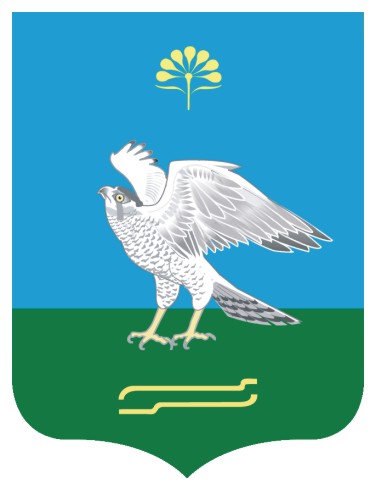 Республика БашкортостанСовет сельского поселения Качегановский сельсовет муниципального района Миякинский район Башkортостан РеспубликаhыМиeкe районы муниципаль районыныn Кoсoгeн ауыл советы ауыл билeмehе 		СоветыРеспублика БашкортостанСовет сельского поселения Качегановский сельсовет муниципального района Миякинский район Наименование заказчика          Адрес местонахождения заказчика Телефон заказчика               Электронная почта заказчика     ИНН                             КПП                             ОКАТОПорядковый
 номер    Код 
 по  
ОКВЭДКод 
 по 
ОКДП                                    Условия договора                                                                        Условия договора                                                                        Условия договора                                                                        Условия договора                                                                        Условия договора                                                                        Условия договора                                                                        Условия договора                                                                        Условия договора                                                                        Условия договора                                                                        Условия договора                                    Способ 
закупкиЗакуп-
ка в  
элект-
ронной
форме Порядковый
 номер    Код 
 по  
ОКВЭДКод 
 по 
ОКДПпредмет 
договора минимально  
 необходимые 
 требования, 
предъявляемые
к закупаемым 
   товарам   
  (работам,  
  услугам)     единица   
 измерения    единица   
 измерения  сведения
о коли- 
честве  
(объеме)   регион    
  поставки   
   товаров   
 (выполнения 
   работ,    
  оказания   
   услуг)       регион    
  поставки   
   товаров   
 (выполнения 
   работ,    
  оказания   
   услуг)    сведения
о на-   
чальной 
(макси- 
мальной)
цене    
договора
(цене   
лота)   график осуществления
  процедур закупки  график осуществления
  процедур закупки  Способ 
закупкиЗакуп-
ка в  
элект-
ронной
форме Порядковый
 номер    Код 
 по  
ОКВЭДКод 
 по 
ОКДПпредмет 
договора минимально  
 необходимые 
 требования, 
предъявляемые
к закупаемым 
   товарам   
  (работам,  
  услугам)   код 
 по 
ОКЕИнаиме- 
нованиесведения
о коли- 
честве  
(объеме) код 
 по  
ОКАТОнаиме- 
нованиесведения
о на-   
чальной 
(макси- 
мальной)
цене    
договора
(цене   
лота)   планируемая
 дата или  
  период   
размещения 
извещения о
  закупке  
  (месяц,  
   год)    срок    
испол-  
нения   
договора
(месяц, 
год)    Способ 
закупкида/нет    1       2   3     4          5       6     7      8      9    10      11       12        13     14     15  